EKSPERIMENTAS „SLAPTAS PIEŠINYS“ TAU REIKĖS: EKSPERIMENTO „SLAPTAS PIEŠINYS“ DARBO LAPO.BALTOS SPALVOS VAŠKINĖS KREIDELĖS. AKVARELĖS ARBA PRASKIESTO GUAŠO. TEPTUKŲ. KĄ DARYTI? DARBO LAPE PARAŠYK SAVO VARDĄ. NUPIEŠK PIEŠINĮ BALTOS SPALVOS VAŠKINE KREIDELE. NIEKO NESIMATO? VISKAS GERAI, TAIP IR TURI BŪTI. VISĄ LAPĄ NUDAŽYK AKVARELE. AR TAVO PIEŠINYS MATOSI? PUIKU, TAU PAVYKO ATLIKTI EKSPERIMENTĄ! ĮSIVERTINK SAVE.EKPERIMENTO „SLAPTAS PIEŠINYS“DARBO LAPASTAVO VARDAS...................................................KAIP TAU SEKĖSI? NUSPALVINK. 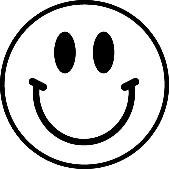 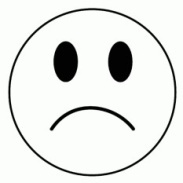 